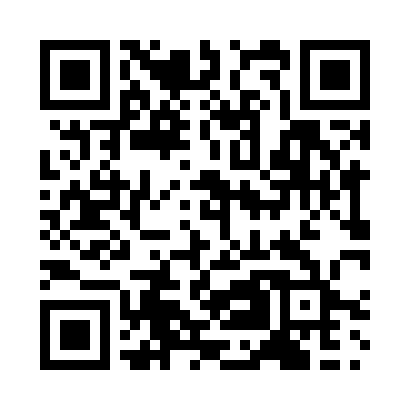 Prayer times for Abeshom, CameroonWed 1 May 2024 - Fri 31 May 2024High Latitude Method: NonePrayer Calculation Method: Muslim World LeagueAsar Calculation Method: ShafiPrayer times provided by https://www.salahtimes.comDateDayFajrSunriseDhuhrAsrMaghribIsha1Wed4:566:0812:183:356:277:352Thu4:556:0812:173:366:277:353Fri4:556:0712:173:366:277:354Sat4:556:0712:173:366:277:365Sun4:546:0712:173:376:277:366Mon4:546:0712:173:376:287:367Tue4:546:0612:173:376:287:368Wed4:536:0612:173:376:287:369Thu4:536:0612:173:386:287:3610Fri4:536:0612:173:386:287:3711Sat4:536:0612:173:386:287:3712Sun4:526:0612:173:396:287:3713Mon4:526:0612:173:396:287:3714Tue4:526:0512:173:396:287:3815Wed4:526:0512:173:396:287:3816Thu4:516:0512:173:406:297:3817Fri4:516:0512:173:406:297:3818Sat4:516:0512:173:406:297:3919Sun4:516:0512:173:416:297:3920Mon4:516:0512:173:416:297:3921Tue4:516:0512:173:416:297:3922Wed4:506:0512:173:426:297:4023Thu4:506:0512:173:426:307:4024Fri4:506:0512:173:426:307:4025Sat4:506:0512:173:426:307:4026Sun4:506:0512:183:436:307:4127Mon4:506:0512:183:436:307:4128Tue4:506:0512:183:436:317:4129Wed4:506:0512:183:446:317:4230Thu4:506:0512:183:446:317:4231Fri4:506:0512:183:446:317:42